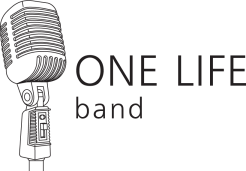 Бытовой райдер группы «One Life»• Обеспечить парковку автотранспорта группы в непосредственной близости от места проведения концерта. • Коллективу предоставляется в распоряжение гримерная комната. Гримерка должна находиться в том же здании, что и концертный зал, на легкодоступном расстоянии от сцены, доступ к ней не должен проходить через зрительный зал.• До начала выступления группы поставить минеральную воду без газа на сцену всем музыкантам. • Если группа находится на мероприятии более 3-х часов, то приглашающая сторона должна обеспечить закусками (бутерброды, фрукты, овощи), горячим питанием и горячими напитками на выбор для всей группы. • В случае выезда за МКАД, более чем на 20 км., принимающая сторона должна обеспечить 2-х разовым питание (обед и ужин).• В случае переезда группы в другой город или другую страну. Заказчик оплачивает  билеты на поезд, самолет. Предоставляет место для проживание (отель, квартира). 3-х, 4-х разовое питание. Гримерку в которой обязательны: стол, стулья, зеркало, утюг, вешалки для костюмов, чай, кофе, закуски.• Приглашающая сторона должна обеспечить сохранность здоровья и имущества группы на протяжении всего пребывания на мероприятии, а также во время  выступления.

Пожалуйста, отнеситесь с должным вниманием ко всем условиям нашей группы. Если какой-то пункт Вы не в состоянии выполнить, то просим заранее с нами связаться.Спасибо за понимание, Ваша кавер-группа «One Life»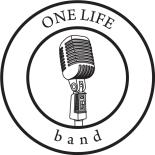 